                   HIPOCALCEMIA SUBCLINICA  IMPORTANCIA E IDENTIFICACIÓNLa hipocalcemia clínica o fiebre de leche es fácilmente observable y puede clasificarse en tres estados según  los síntomas .En el estado 1 estando la vaca de pie tiene las orejas frías, hay depresión del apetito, debilidad, nerviosismo e  hipersensibilidad  etc. Cuando evoluciona al estado 2,    la vaca cae en decúbito esternal presenta la nariz seca , orejas  piel extremidades frías  con pulso débil, exoftalmia etc  y en el estado 3  hay una pérdida de conciencia y coma . LA HIPOCALCEMIA CLÍNICA ES FÁCILMENTE DETECTABLE NO ASÍ LA HIPOCALCEMIA SUBCLINICA.Los animales con hipocalcemia subclínica  no muestran síntomas,  los niveles sanguíneos de calcio se sitúan generalmente entre 7.5 y 8.5  mgs /ml. Si los niveles cálcicos descienden  a menos de 7.5 mgs/ml se puede clasificar como hipocalcemia clínica y en ella  los síntomas de la enfermedad son generalmente  manifiestos. (oetzel G.R. 1996 y Goff et al 1996).FRECUENCIALa hipocalcemia clínica afecta entre el 5 y 10 % de las vacas lecheras en EEUU variando su incidencia entre 1.4 y 38 %. y según el sistema nacional  de monitoreo de salud animal   de EEUU se estima que el 54 % de las vacas multíparas y el 25 % de las vaquillas de primer parto sufren de hipocalcemia subclínica.  Sin sales anionicas se presenta entre el 60-70 % de las vacas adultas (Oetzel 2012) y  10 a 50 % de las vacas permanecen hipocalcemias hasta 10 días post-parto (Goof et al 1996).ORIGEN La disminución del calcio sanguíneo ocurre dentro de las 24-48 horas post-parto y está causada por la desadaptación o  inhabilidad del animal para responder ante el  incremento drástico de las necesidades cálcicas  por la elevación brutal de  la producción de leche y de calostro .                                               CONSECUENCIAS Las consecuencias  generales sobre el estado de salud productivo y reproductivo  de la hipocalcemia subclínica  son atribuibles a   :1.- UNA DISMINUCION DE LAS CONTRACCIONES MUSCULARES  2.-UNA BAJA  INMUNIDAD 1.-DISMINUCION DE CONTRACCIONES MUSCULARESComo consecuencia de la disminución de las contracciones musculares  del rumen  y abomaso aumenta la incidencia  de  desplazamiento de abomaso, el consumo de materia seca se ve disminuido y por lo mismo se  incrementa la presencia de cetosis con   lipomovilizacion  e hígado graso acentuadoa .La disminución de  la motilidad uterina  aumenta la incidencia de metritis y R.P.y como consecuencia de la disminución de las contracciones musculares  del esfínter del pezón aumenta la incidencia de mastitis (cuadro 1)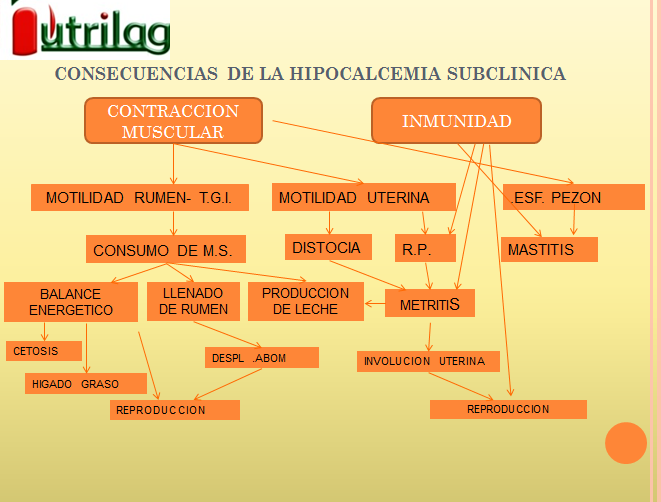 Los riesgos de aparición de  estas enfermedades se incrementan: 3 veces para la endometritis, 5.6  veces para la R.P. 2.5 veces para el desplazamiento de abomaso y 8 veces para  la mastitis. 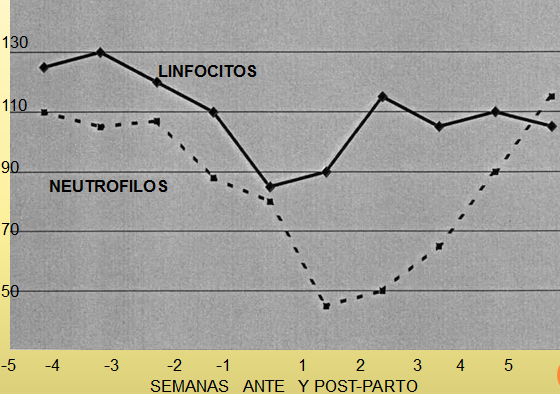 EN TODAS LAS VACAS DURANTE EL PERI-PARTO  LA INMUNIDAD SE VE DEPRIMIDA PERO EN ANIMALES CON HIPOCALCEMIA SUBCLINICA ESTA DEPRESION DE LA INMUNIDAD SE EXACERBA COMO LO DEMUESTRA   EL MENOR NUMERO DE NEUTROFILOS CIRCULANTES  Y SU  MENOR  ACTIVIDAD.   EN COMPARACION CON ANIMALES DE NIVELES CALCICOSNORMALES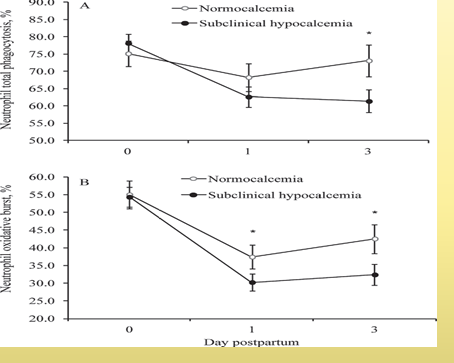 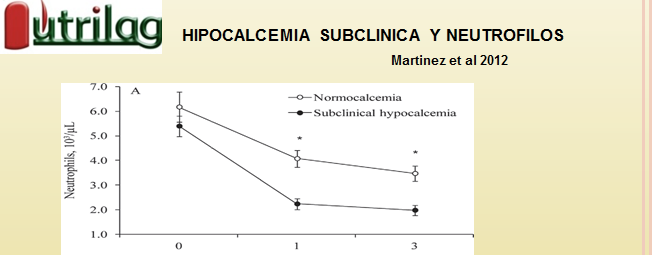 COMO  LOS NEUTROFILOS SON LA RESPUESTA PRIMARIA DE  FAGOSITOSIS ANTE LAS INFECCIONES UTERINAS, LA INCIDENCIA DE ENDOMETRITIS CLINICA Y SUBCLINICA SE INCREMENTAN CONSIDERABLEMENTE EN ANIMALES CON HIPOCALCEMIA SUBCLINICA.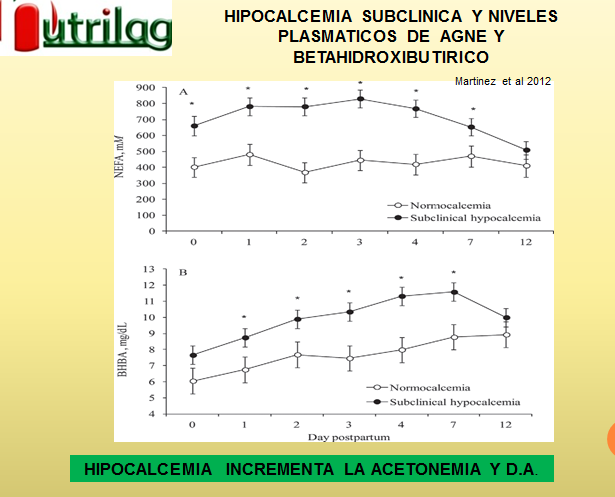 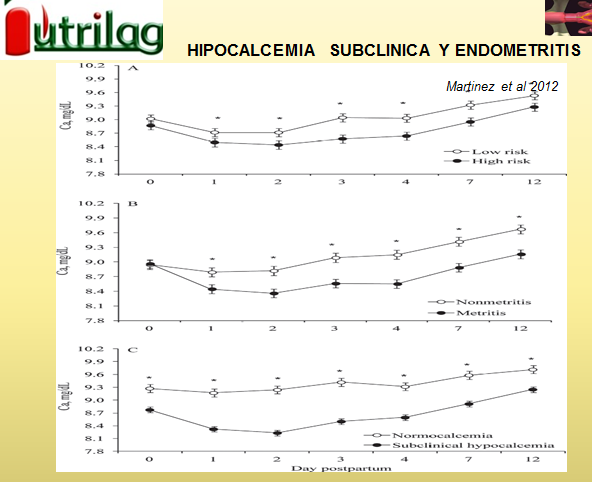  Así mismo las vacas con hipocalcemia subclínica  presentan  menor fertilidad .En los ensayos de Martinez et al (2012) presentaron 15 días más abiertos con 20 %  más de animales no gestantes a los 100 días (cuadro 10).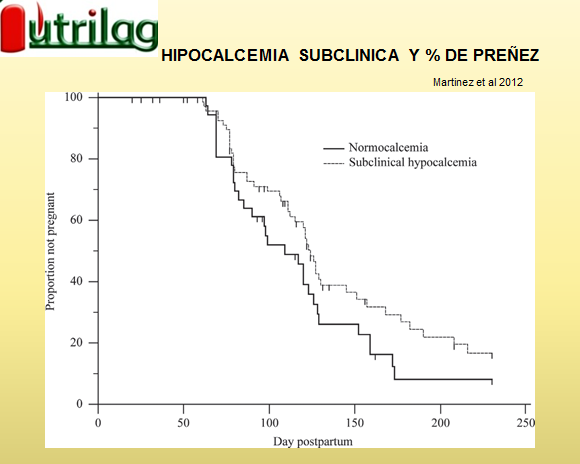 LA DISMINUCION DE LOS RIESGOS DE PRESENTACION DE HIPOCALCEMIA SUBCLINICA EN UN HATO ES MUY IMPORTANTE PARA LA PREVENCION DE PROBLEMAS  METABOLICOS EN EL POST-PARTO.Las dos prácticas  que se recomiendan:RACIONES ANIONICAS APLICACIÓN DE BOLOS DE CALCIORACIONES ANIONICAS.  Ampliamente utilizadas  y monitoreadas con medición de pH urinario 8 días antes de la fecha estimada del parto y 3 0 4 horas después de la ingestión de alimento. (Nivel óptimo de 5.8 a 6.5).Investigaciones canadienses indican que un pH urinario menor de 7 reduce la ingestión de materia seca por lo que  no debe de recomendarse cuando hay otros factores limitantes del consumo (sobrepoblación, manejo del comedero etc.)BOLOS CALCICOS. La aplicación oral de bolos de calcio soluble al momento del parto y 12 y 24 horas después permite  aumentar los niveles plasmáticos de calcio durante el periodo crítico.Aun con raciones anionicas exitosas es recomendable la utilización de bolos de calcio a las vacas cuya producción  sea 5 % superior a la medias Oetzel G.R. Miller B.E. 2012CONTROLDespués de la implementación de estas recomendaciones se puede establecer un sistema de control y monitoreo de los niveles cálcicos en el post-parto, sangrando 10 vaquillas , 10 vacas  de segunda lactación y 10 vacas de tercera o más lactaciones ,12 horas y 24 horas post-parto .y  15 o 30 días después ( según cambio de corral de vacas frescas a altas ) .Los animales no deben de haber sido  tratados con calcio endovenoso ni con bolos. , deben de haber tenido un  parto normal  sin intervención y haber permanecido  un mínimo de 14 días en el corral de próximas al parto.GRAFICAR EL CONTENIDO EN CALCIO DE CADA VACA AGRUPANDOLAS POR NUMERO DE PARTO.LOS DATOS ARROJADOS INDICARAN SI LA INTERVENCION NUTRICIONAL HA SIDO O NO EXITOSA.